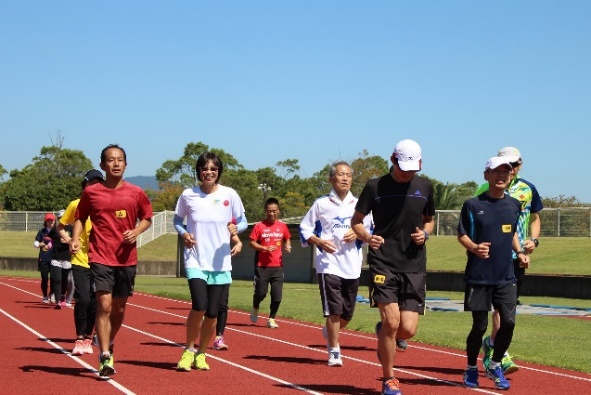 ★日　　時　平成31年2月24日（日）　1３時～1５時30分★集合場所　小郡市陸上競技場　正面玄関前　※雨天決行★内　　容　①福岡小郡ハーフマラソン大会コースの一部を試走（約４㎞）　　　　　　②坂道攻略法の解説（実際に大会コースの坂道を試走します）　　　　　　③大会出場に向けてのアドバイス　　など★対　　象　マラソン大会出場を目指す15歳以上の健康な方（中学生を除く）　　　　　　※ハーフマラソン大会出場に関わらず誰でも参加可能★指　　導　小鴨由水さん（バルセロナオリンピック女子マラソン日本代表・第41回福岡小郡ハーフマラソン大会ゲストランナー）★定　　員　25人（申込み多数の場合は抽選）★参加料  ①第41回福岡小郡ハーフマラソン出場者　500円            ②（一社）小郡市スポーツ協会登録者　500円            ①②以外の方　1000円　　　　　　　　　　　　※教室当日、受付時に支払い                                        ★申込方法　申込用紙に必要事項を記入の上、事務局窓口へ持参、または電話、FAX、Eメールで申し込み。（FAX及びEメール送信後は必ず確認の電話をしてください）★申込締切　2月6日（水）17時まで　　※結果は、2月13日（水）ごろ郵送予定★主　　催　（一社）小郡市スポーツ協会・小郡市・小郡市教育委員会★申込み・問合せ先　（一社）小郡市スポーツ協会事務局（小郡市野球場内）〒838-0115　小郡市大保427番地1　　　　　　　　　TEL（0942）80-5970 / FAX（0942）80-5967/Ｅメール：sports@ogori-taikyo.org小鴨由水さんのマラソン1dayレッスン　参加申込用紙※大会への出場経験、申込み有無などは、抽選には関係ありません＜＞＜年齢・性別＞　　　　　　歳 ／　男 ・ 女＜電　話＞＜住　所＞　〒　　　　－　　　　＜住　所＞　〒　　　　－　　　　＜マラソン大会出場経験＞　　なし　・　あり　　※フル・ハーフ・（　　）㎞＜マラソン大会出場経験＞　　なし　・　あり　　※フル・ハーフ・（　　）㎞＜第41回福岡小郡ハーフマラソンへの参加申込み＞　　なし　・　あり　　※ハーフ・（　　）㎞＜第41回福岡小郡ハーフマラソンへの参加申込み＞　　なし　・　あり　　※ハーフ・（　　）㎞＜（一社）小郡市スポーツ協会への登録＞　　なし　・　あり　（　　　　　　　　　　　協会・連盟）＜（一社）小郡市スポーツ協会への登録＞　　なし　・　あり　（　　　　　　　　　　　協会・連盟）